            AVON SCHOOLS GOLF ASSOCIATION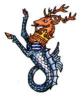 41ST CHAMPIONSHIPAT THE PLAYERS GOLF CLUB – WEDNESDAY 29TH MARCH 2023Do you have any junior golfers in your school, boys or girls?Do they have handicaps, no higher than 28 boys and 36 girls?If so, then please enter them into this prestigious event and open up the opportunity below:  ONWARD PROGRESSION TO QUALIFY AND REPRESENT THEIR SCHOOL AT REGIONAL, NATIONAL AND INTERNATIONAL SCHOOLS LEVEL GOLF:South- West of England Schools’ ChampionshipsEnglish Schools’ National Championships(chance of gaining an International Schools’ Cap)National Schools’ Team ChampionshipsEnglish Schools’ U16 National Championships (chance of gaining an International Schools Cap) (Avon Schools Golf Association is affiliated to English Schools Golf Association and supported byGloucestershire Golf Union and Gloucestershire County Ladies Golf Association)